课程信息课程背景企业中由于工作关系需要召开各种各样的会议，如何在会前、会中及会后都做到标准化、规范化的服务，如何介绍出席会议的领导、嘉宾？开会时，会务人员应该站在哪？主席台摆放的鲜花应该是多少高度？颁奖会议上如何引领？会场台签顺序如何摆放？会议全流程的每个环节如何把控，各环节之间如何衔接？如何注意会议过程中的细节服务，做到忙而不乱、有礼有节是我们培训的主要目的，针对此情况，开发了1天的课程“会前策划、会中服务、会后收尾”三大模块版的《会议接待与服务技能培训》帮助学员在有限的时间内，掌握会议接待与服务中的关键技巧。通过学习此课程，能够轻松应对会议服务过程中的突发状况，能够有效进行会议相关事宜的有效沟通，降低企业成本，能够准确把控会议进度，提升公司会议接待服务的满意度。课程亮点主要特点：通过多种方式进行授课，使培训不但有趣、有料更具有实战落地性，课上通过知识讲授+互动游戏+实战演练+头脑风暴+小组PK+工具运用的方式，融入大量高端会议接待实践经验，训练会议接待实操技能。课程收益能够利用科学的会务策划工具，高效策划会务全流程方案。能够掌握会议过程中的各环节的工作要点和注意事项。能够模拟会议接待流程和服务过程中的礼仪规范。课程对象企事业单位办公室、行政、文秘、会议接待人员等。课程大纲模块一：“谋无遗策”的会前策划G20杭州峰会优秀服务案例分享互动：高效优质的会议服务要点，头脑风暴理解一场会议的定位和意义明白会议的三大成本会议的分类有哪些要避开的会议的误区高效会议策划的八大要点高效会议四部曲会议计划编制“七要素”主题、时间、地点、类型、费用、人员、分工会议工作进度甘特图会议的议程与日程不同会场的利弊不同时间的开会效果会议通知的编写（直接给模板）模块二：“精细入微”的会中管理不同等级会议需求的识别卡诺模型识别：基础需求、线性需求、魅力需求会务服务亲和图分析会议服务蓝图的设计会议服务关键点的把控会务人员形象管理会务人员仪容规范会务人员仪态规范会议接待中的首问责任制参会人员呼叫时遇到难以解答的问题时十字文明用语的使用会务人员的保密意识四不原则：不看、不问、不传、不议注意参会者信息保护仪态动作实战模拟演练会议服务常用礼仪致意礼：注目致意、点头致意、欠身致意、挥手致意介绍礼仪：自我介绍、介绍他人、集体介绍握手礼仪：握手的时机、顺序、要领、禁忌名片礼仪：名片的交换细节与禁忌会议引领礼仪：手势、动作、眼神开关门礼仪：门往里开、门往外开会议常用礼仪人体雕塑演练位次礼仪：主席台顺序、观众席顺序、座谈会顺序、签约顺序电梯礼仪：厢式电梯礼仪、平梯礼仪、专梯礼仪乘车礼仪：公务车、私家车、吉普车、中巴车电话礼仪：座机、手机、微信礼仪茶水礼仪：动作、语言、时间、喜好情境沙盘模拟演练会议接待服务流程会议签到礼仪：表情、手势、语言会议引领礼仪：表情、手势、语言拉椅让座礼仪：手势、动作、语言会后欢送礼仪：表情、手势、语言四大场景模拟演练讲师点评会场布置规范剧院式、课桌式、全围式、半围式、分散式台面摆放规范三件套：矿泉水、纸笔、桌签四件套：矿泉水、瓷杯、文件夹、桌签六件套：矿泉水、瓷杯、玻璃杯、文件夹、桌签、毛巾会议设备检查会场环境检查要点灯光、绿化、温度、标语、用品、卫生会议茶歇服务标准会议应急方案的编写模块三：“慎终如始”的会后工作会后收尾工作物品的回收与整理引导参会者离场会场设备检查恢复会场桌椅的复位会议过程总结会议服务质量的总结会议服务中的经验教训会议后续服务提升方案讲师介绍伊馨老师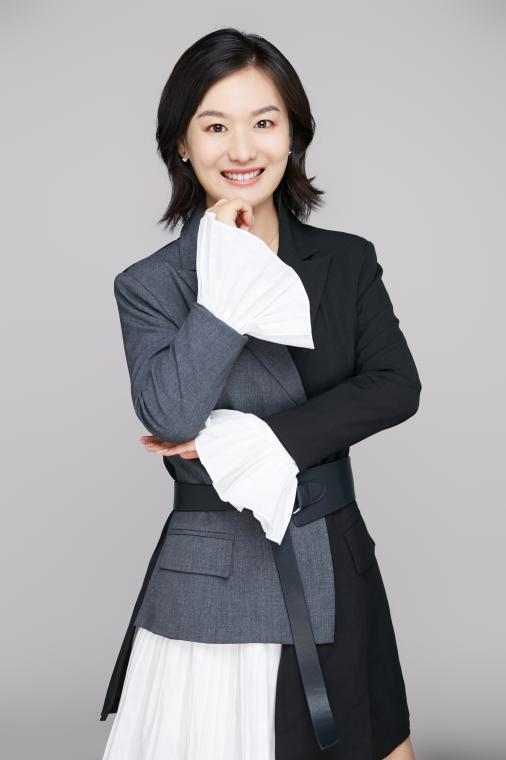 【专业资历】◆ACI注册国际职业培训师◆同砺智库联盟特聘讲师◆中国女性形象工程礼仪讲师团讲师◆2021年全国好讲师大赛浙江省亚军   ◆G20峰会保电期间会务策划与服务总负责◆全国会议现场管理五星级创立负责人◆浙江省质量协会颁发的星级现场自评师◆杭州市会议接待试点单位创立负责人【编写的教材】《会务服务现场作业规范》《会议服务手册》《会务5S管理手册》【背景介绍】具有国企、民企十五年工作经验，担任过五星级酒店大堂经理、培训经理、办公室主任等职位，管理团队2000+，参与过国际型会议接待达20长，年培训场次达150+，培训人数达10000+，积累了丰富的管理与培训实战经验，多次受邀物业、房产、酒店、医院等知名企业进行输出培训。【培训过的企业】国家电网集团、浙江大学第一附属医院、浙江省肿瘤医院、浙江省城医疗集团、浙江运河集团、浙江水泥集团、上海浦园物业、杭州龙湖物业、杭州顺聚房产、浙江邮电宾馆、杭州意格电器、杭州明豪酒店等。报名表格课程名称：《提升客户满意度——会务接待与管理实战能力提升》上课时间：                 课程费用：1280元/人                上课地点：上海开课期数开课时间星期课程费用开课地点第一期2023年01月11日周三1280元上海第二期2023年05月12日周五1280元上海第三期2023年08月18日周五1280元上海备注案例式教学，小班授课，限招35人；以报名先后顺序为准，满班后的报名学员自动转为下期；课程费用含培训费、教材费、场地费、午餐、茶歇费及税金（增值税专用发票）。案例式教学，小班授课，限招35人；以报名先后顺序为准，满班后的报名学员自动转为下期；课程费用含培训费、教材费、场地费、午餐、茶歇费及税金（增值税专用发票）。案例式教学，小班授课，限招35人；以报名先后顺序为准，满班后的报名学员自动转为下期；课程费用含培训费、教材费、场地费、午餐、茶歇费及税金（增值税专用发票）。案例式教学，小班授课，限招35人；以报名先后顺序为准，满班后的报名学员自动转为下期；课程费用含培训费、教材费、场地费、午餐、茶歇费及税金（增值税专用发票）。报名流程填写最后一页的报名回执表并发送给相关联系人；填写最后一页的报名回执表并发送给相关联系人；填写最后一页的报名回执表并发送给相关联系人；填写最后一页的报名回执表并发送给相关联系人；公司名称：公司地址：联系人：电话：性  别：传真：部门及职务：E-mail：参加人姓名：部门及职务手 机：E-mail您的其他要求和相关说明：付款方式：□现场交课程券  □课前汇款   □其他                          预定宾馆：□需要   □不需要   住宿标准及预算要求                      预定票务：□需要   □不需要   车次或航班要求                          其他要求：                                                           听课须知：案例式教学，小班授课，限招35人；（以报名先后顺序为准，满班后的报名学员自动转为下期。）您的其他要求和相关说明：付款方式：□现场交课程券  □课前汇款   □其他                          预定宾馆：□需要   □不需要   住宿标准及预算要求                      预定票务：□需要   □不需要   车次或航班要求                          其他要求：                                                           听课须知：案例式教学，小班授课，限招35人；（以报名先后顺序为准，满班后的报名学员自动转为下期。）您的其他要求和相关说明：付款方式：□现场交课程券  □课前汇款   □其他                          预定宾馆：□需要   □不需要   住宿标准及预算要求                      预定票务：□需要   □不需要   车次或航班要求                          其他要求：                                                           听课须知：案例式教学，小班授课，限招35人；（以报名先后顺序为准，满班后的报名学员自动转为下期。）您的其他要求和相关说明：付款方式：□现场交课程券  □课前汇款   □其他                          预定宾馆：□需要   □不需要   住宿标准及预算要求                      预定票务：□需要   □不需要   车次或航班要求                          其他要求：                                                           听课须知：案例式教学，小班授课，限招35人；（以报名先后顺序为准，满班后的报名学员自动转为下期。）